Publicado en Madrid el 16/09/2021 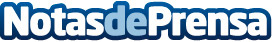 Éxito del II Fórum de Patrocinadores y Colaboradores de IFMA España 2021En el II Fórum se destacó la constante evolución e innovación de IFMA España, así como de sus 13 comisiones de trabajo, recordando también los tres grandes pilares de la Junta Directiva: la visibilidad de la disciplina, el respeto hacia los profesionales y la sostenibilidad.IFMA España centra su actividad diaria en incrementar el desarrollo profesional de los afiliados que integran la asociación, poniendo en alza el Facility Management y dotándolo de prestigioDatos de contacto:IFMA España. Asociación Española de Facility Management619345761Nota de prensa publicada en: https://www.notasdeprensa.es/exito-del-ii-forum-de-patrocinadores-y Categorias: Nacional Telecomunicaciones Madrid Cataluña Logística Recursos humanos Innovación Tecnológica http://www.notasdeprensa.es